Consejo de la Magistratura de la Ciudad Autónoma de Buenos AiresBuenos Aires, 7 de mayo  2014.  Ampliación Dictamen de Evaluación de OfertasMejora de OfertaRef: Expediente C.M.Nº DCC - 020/14-0.- Licitación Pública Nº3/2014 s/ adquisición de mobiliario, sillas y sillones.A fs. 474/480 luce el Dictamen de Evaluación de Ofertas emitido por esta Unidad, mediante el cual se declara admisible la oferta presentada por la empresa Establecimientos Caporaso S.A.C.I.F.yA. e inadmisible la oferta presentada por Manifesto Argentina S.R.L. En el referido dictamen se propone adjudicar los renglones 2, 4, 5 y 6 y declarar inconvenientes los renglones 1 y 3 por superar el presupuesto oficial en un 22,27% y 53,59% respectivamente. Asimismo se hace notar que hubo un error en la cotización del subrenglón 3.H6.A fs. 488/491 se agrega el dictamen del área de asesoramiento jurídico.A fs. 498/500 se agrega la Res. OAyF N°133/2014 y a fs. 503/504 la Res. OAyF N° 139/14 modificatoria de la anterior, mediante la cual se instruye a esta área a solicitar a la empresa adjudicataria una mejora de ofertas para los renglones 1 y 3.A fs. 514/516 se agrega la constancia de envío del correo electrónico solicitando la mejora de ofertas.A fs. 518/524 se agrega la respuesta de la firma Establecimientos Caporaso S.A.C.I.F.yA, mediante la cual subsana el defecto expresado anteriormente y  mejora la oferta presentada originalmente para los renglones 1 y 3.La oferta para el renglón 1 es de pesos doscientos treinta y dos mil trescientos veinticuatro ($232.324.-), un 9,8% superior al presupuesto oficial que es de pesos doscientos once mil cuatrocientos cincuenta ($211.450.-).La oferta para el renglón 3 es de pesos cincuenta y dos mil ochocientos noventa y cuatro ($52.894.-), un 10,3% superior al presupuesto oficial que es de pesos cuarenta y siete mil novecientos cincuenta ($47.950.-).Consejo de la Magistratura de la Ciudad Autónoma de Buenos AiresLos porcentajes referidos se encuentran dentro de los parámetros que habitualmente son considerados convenientes para la adjudicación.CONCLUSIONEn virtud de lo hasta aquí expresado esta Comisión entiende que corresponde preadjudicar los renglones 1 y 3 de la Licitación Pública Nº 3/14, a la empresa ESTABLECIMIENTOS CAPORASO S.A.C.I.F.yA por la suma total de pesos doscientos ochenta y cinco mil doscientos dieciocho ($285.218.-)Adrián Costantino			Javiera Graziano	                  Federico Carballo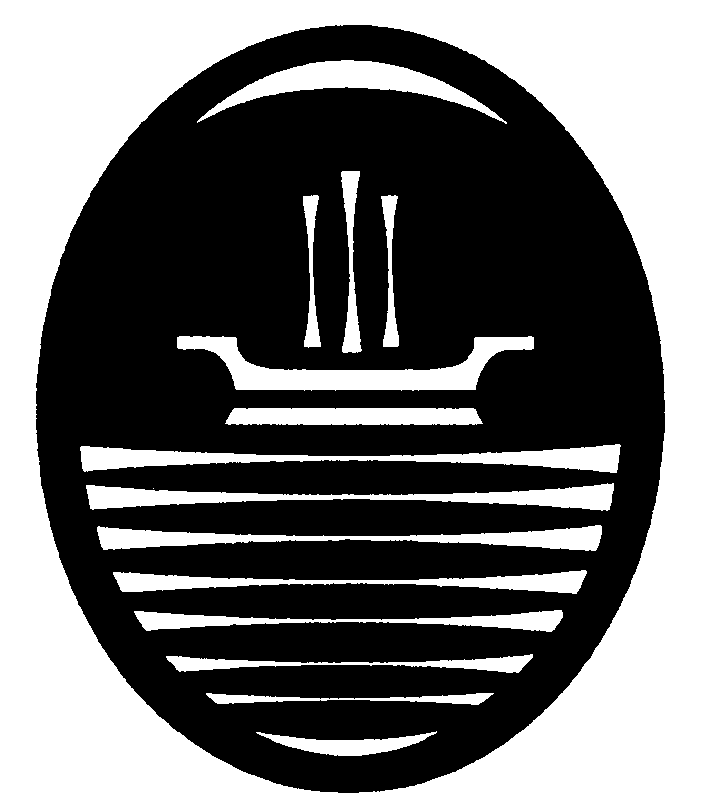 